Aneks III - Prijavni formular za "Digitalno angažovanje mladih za društvenu koheziju"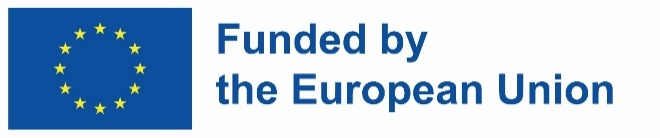 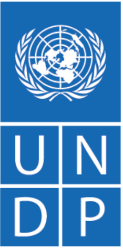 OBRAZAC ZA PRIJAVUPrijavljujem se kao:Podaci o podnosiocu ili podnosiocima prijave Opseg projekta Na koju će se oblast fokusirati vaš digitalni projekat?OPŠTE INFORMACIJEPLAN IMPLEMENTACIJE (Broj aktivnosti/podaktivnosti zavisi od vašeg projekta)FINANSIJSKI PREDLOGINFORMACIJAKo se može prijaviti?Svi stanovnici Kosova između 18 i 30 godina;Pojedinci koji dokažu razmišljanje van okvira i spremnost za implementaciju projekta;Pojedinci sa osnovnim znanjima i veštinama u procesima digitalizacije, digitalnim aplikacijama, tehnologijama i industrijama;Pojedinci sa osnovnim poznavanjem kulturne baštine i kreativnih oblasti;Pojedinci voljni da doprinesu zajedničkoj kulturnoj baštini;Pojedinci koji su zainteresovani da dobiju dodatnu podršku u svojim postojećim projektima u oblasti digitalne kulturne baštine.Važna uputstva:Podnosilac prijave mora tačno odgovoriti na svako pitanje u ovom obrascu za prijavu, uključujući popunjavanje tabele plana implementacije i finansijske/budžetske tabele;Prijave se primaju na engleskom, albanskom ili srpskom jeziku (po mogućnosti na engleskom);Sa idejom/projektom se mogu prijaviti najviše 2 pojedinca;Kompanije i NVO nemaju pravo na prijavu; Pre popunjavanja obrasca za prijavu, snažno podstičemo sve zainteresovane podnosioce da pažljivo pročitaju uputstva za prijavu i uslove rada (ToR).Dokumenti koje treba dostaviti:Popunjen obrazac za prijavu, biografije (CV) kandidata (portfolio ako je dostupan);Kopije ličnih karata svih podnosilaca prijave;Opciono: drugi dodatni dokument u vezi sa projektom (ako je potrebno).Uputstva za dostavuMolimo vas da ovaj obrazac u potpunosti popunite na računaru (poželjno je da je dokument popunjen u Word-u);Obrazac za prijavu i ostala potrebna dokumenta pošaljite na: registry.ks@undp.org  Kada podnesete svoju prijavu, u naslovu napišite „Prijava za digitalno angažovanje za društvenu koheziju/ime i prezime“Za sve dodatne informacije ili pojašnjenja obratite se na: registry.ks@undp.org Krajnji rok: 06 mart 2023☐Pojedinac☐Dva pojedinca (grupa)Podnosilac prijave 1Ime i prezimeZanimanjeDatum rođenja (DD/MM/GG)PolGradAdresaE-mailMobilniPodnosilac prijave 2Ime i prezimeZanimanjeDatum rođenja (DD/MM/GG)PolGradAdresaE-mailMobilni☐Istraživanje i obrazovanje☐Turizam i baština☐Tržište umetničkih i zanatskih radova ☐Upravljanje podacima☐Drugo (molimo navedite): Naziv projekta: Mesto:Opšti cilj:Koje će kulturne discipline, mediji ili objekti biti pokriveni? Trajanje projekta:Ukupan budžet (EUR):Informacije o projektu/osnovne informacije Molimo da date opšte objašnjenje vašeg projekta. Obratite posebnu pažnju na aspekt digitalizacije. (Ako želite, dodajte fotografiju/video zapis kako biste ilustrovali svoju ideju.) (maksimalno 300 reči)Informacije o projektu/osnovne informacije Molimo da date opšte objašnjenje vašeg projekta. Obratite posebnu pažnju na aspekt digitalizacije. (Ako želite, dodajte fotografiju/video zapis kako biste ilustrovali svoju ideju.) (maksimalno 300 reči)Svrha i ciljevi projekta: Molimo vas da elaborirate gore navedenu svrhu projekta i srodne ciljeve. (maksimalno 200 reči)Svrha i ciljevi projekta: Molimo vas da elaborirate gore navedenu svrhu projekta i srodne ciljeve. (maksimalno 200 reči)Navedite planirane projektne aktivnosti i očekivane rezultate.(Uverite se da su rezultati u skladu sa opštim ciljem grant projekta „Digitalno angažovanje mladih za društvenu koheziju“.) (maksimalno 300 reči)Navedite planirane projektne aktivnosti i očekivane rezultate.(Uverite se da su rezultati u skladu sa opštim ciljem grant projekta „Digitalno angažovanje mladih za društvenu koheziju“.) (maksimalno 300 reči)Kako ćete koristiti digitalizaciju da doprinesete očuvanju, promociji i/ili oživljavanju kulturne baštine? Kako vaš digitalni pristup može doneti inovacije u materijalnu/nematerijalnu kulturnu baštinu? (maksimalno 400 reči)Kako ćete koristiti digitalizaciju da doprinesete očuvanju, promociji i/ili oživljavanju kulturne baštine? Kako vaš digitalni pristup može doneti inovacije u materijalnu/nematerijalnu kulturnu baštinu? (maksimalno 400 reči)Kako vaš projekat doprinosi društvenoj koheziji? (Molimo opišite grupe koje vaš projekat cilja i kako promoviše različitost i međusobno razumevanje između zajednica.) (maksimalno 500 reči)Kako vaš projekat doprinosi društvenoj koheziji? (Molimo opišite grupe koje vaš projekat cilja i kako promoviše različitost i međusobno razumevanje između zajednica.) (maksimalno 500 reči)Kako ćete obezbediti održivost vašeg projekta nakon faze implementacije? Da li ste identifikovali bilo kakve rizike u tom pogledu? (maksimalno 400 reči)Kako ćete obezbediti održivost vašeg projekta nakon faze implementacije? Da li ste identifikovali bilo kakve rizike u tom pogledu? (maksimalno 400 reči)Tokom faze izrade i implementacije projekta, postoje li još neki pojedinci sa kojima planirate da sarađujete? Ako je tako, navedite njihova imena, zanimanja i uloge u projektu?Tokom faze izrade i implementacije projekta, postoje li još neki pojedinci sa kojima planirate da sarađujete? Ako je tako, navedite njihova imena, zanimanja i uloge u projektu?Ukratko opišite način i kanale koje planirate da koristite za komunikaciju o projektu i njegovim rezultatima. (maksimalno 100 reči)Ukratko opišite način i kanale koje planirate da koristite za komunikaciju o projektu i njegovim rezultatima. (maksimalno 100 reči)Navedite kratak rezime sebe (u slučaju 2 osobe, navedite 2 rezimea i CV).Navedite kratak rezime sebe (u slučaju 2 osobe, navedite 2 rezimea i CV).AktivnostTrajanjeVremenske faze definisane između perioda mart-maj 2023.Očekivani rezultati/ishodiAktivnost 1:Podaktivnost 1:Podaktivnost 2:Podaktivnost 3:Aktivnost 2:Podaktivnost 1:Podaktivnost 2:Podaktivnost 3:Aktivnost 3:Podaktivnost 1:Podaktivnost 2:Podaktivnost 3:Kategorija 1: Ljudski resursiKategorija 1: Ljudski resursiKategorija 1: Ljudski resursiKategorija 1: Ljudski resursiKategorija 1: Ljudski resursiAktivnost i podaktivnostiJedinica (broj osoba, dana)Broj jedinicaCena po jediniciUkupnoAktivnost 1:Aktivnost 2:Aktivnost 3:Kategorija 2: Logistika (događaji, prevoz, putovanja, itd.)Kategorija 2: Logistika (događaji, prevoz, putovanja, itd.)Kategorija 2: Logistika (događaji, prevoz, putovanja, itd.)Kategorija 2: Logistika (događaji, prevoz, putovanja, itd.)Kategorija 2: Logistika (događaji, prevoz, putovanja, itd.)StavkaMerna jedinica Broj jedinicaCena po jediniciUkupnoKategorija 3: Materijali Kategorija 3: Materijali Kategorija 3: Materijali Kategorija 3: Materijali Kategorija 3: Materijali StavkaMerna jedinica Broj jedinicaCena po jediniciUkupnoUKUPNO:UKUPNO:UKUPNO:UKUPNO:UKUPNO: